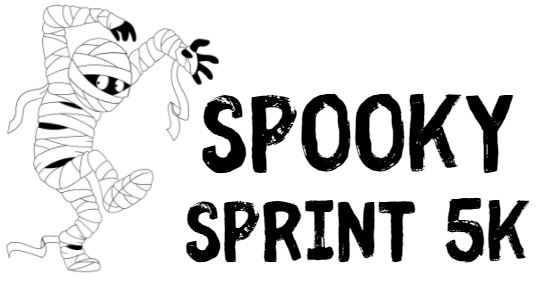  October 28th 2023 FOR FUN FEEL FREE TO DRESS UP!  WEAR YOUR HALLOWEEN COSTUMES!Where? Boulder Creek Golf Club  5750 Brewer Ave NE  Belmont, MI 49306When? The 5K sprint/run/walk will start at 8:30 a.m. and the 1K sprint/walk will start at 8:35. Late Registration will be Saturday at 7:45 am.  Shirts for late registrations (after noon on 10/24) are NOT GUARANTEED.Additional information: www.northvieweducationfoundation.org or email NEF@NVPS.NETYOU CAN ALSO SIGN UP ON LINE AT SPOOKYSPRINT2023.eventbrite.comENTRY FORMNEF Spooky Sprint Required Waiver and ReleaseRead this document carefully before signing. This document has legal consequences and will affect your legal rights and will limit or eliminate your ability to bring future legal actions. In consideration of participating in  5K Spooky Sprint Run/Walk, I have full knowledge of the risks involved in the nature of running events, and I understand that I should not participate unless I am medically able and sufficiently trained to do so. I assume all risks associated with my voluntary participation in this event, including, but not limited to, falls or other injuries caused by my own actions, or inactions, or those of others participating in the event, the conditions in which the event takes place including extreme temperatures or precipitation. I acknowledge and agree that there may be other risks either not known to me or not readily foreseeable at this time, and that if I believe event conditions are unsafe, I will immediately discontinue participation in the activity. I fully accept and assume all such risks and all responsibility for losses, costs, and damages I incur as a result of my participation in the activity.I hereby agree for myself, my heirs, executors, and administrators, to waive and release all rights and claims for damages I may have against the Northview Education Foundation (NEF), its event sponsors, officers, directors, and members and their agents, representatives, successors and assignees for any and all injuries suffered by me as a result of participation in this event, or which may arise out of my traveling to, participating in, or returning from such event. Further, I agree to indemnify and hold harmless the Northview Education Foundation, event sponsors, members, officers, and directors from any liability or expense resulting from my participation in this event. I understand that the NEF is not responsible for the condition of the Boulder Creek Golf Club and I should expect possibility of snow, ice, holes, fallen trees, and animals on or along the trail. I understand I must use caution when crossing driveways and roads. By signing below, I attest that I am physically fit and trained to participate in this event and I am over the age of 18. Participant Signature: ___________________________________________________________Date: ________________________________Parent or Guardian waiver for minors (under 18-years-old) if applicable. The undersigned parent and natural guardian or legal guardian does hereby represent that he/she is, in fact, acting in such capacity and agrees to save and hold harmless and indemnify each and all parties referred to above from all liability, loss, cost, or damage whatsoever which may be imposed upon said parties because of any defect in or lack of such capacity to act and release said parties on the behalf of the minor and the parents or legal guardian. Minors accepted only with a parent or guardian’s signature.Parent or Guardian Signature: _____________________________________________________Date: ____________________________________ (initial) I also authorize the NEF to use any photographs and/or video recordings of my participation in this event for any and all purposes. IN THE CASE OF EMERGENCY CONTACT (NAME & NUMBER):Mail your completed registration and waiver, along with a check, to:Northview Education Foundation, ATTN: 5K Race, 4365 Hunsberger NE, Grand Rapids, MI 49525First Name:First Name:Last Name:Last Name:Last Name:Street Address:Street Address:Street Address:Street Address:Street Address:City:State:State:State:Zip Code:Email address:Email address:Email address:Telephone (     )Telephone (     )Gender: Age on Oct. 28, 2023:Age on Oct. 28, 2023:Age on Oct. 28, 2023:Age on Oct. 28, 2023:All 5K participants will receive an event t-shirt with registration.Check Shirt Size Youth SmallYouth LargeAdult MedAdult XLYouth MedAdult SmallAdult LargeAdult XXLNEF Spooky Sprint – No Refunds, No Transfers, NEF Spooky Sprint – No Refunds, No Transfers, NEF Spooky Sprint – No Refunds, No Transfers, Entry Fee:(check box that applies)$10 for the 1K event (NO SHIRT-Kids will receive a participant medal and candy bag)Entry Fee:(check box that applies)$15 for a shirt (ONLY a shirt- an option for 1k participants/parents/not able to attend race)Entry Fee:(check box that applies)$30 for 5K event with shirt ($35 after 10/24/23 noon – no exceptions)